Publicado en Barcelona el 07/06/2018 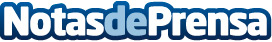 Yamaha volverá a ser la marca más numerosa en la Baja DehesaLos Side-by-Side de moda vuelven al ataque en la Baja Dehesa de Extremadura, tercera prueba del CERTT y de la Yamaha YXZ1000R CupDatos de contacto:e-deon.netComunicación · Diseño · Marketing931929647Nota de prensa publicada en: https://www.notasdeprensa.es/yamaha-volvera-a-ser-la-marca-mas-numerosa-en Categorias: Nacional Automovilismo Extremadura Industria Automotriz http://www.notasdeprensa.es